                                                                                         Formulari Nr.3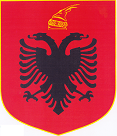 REPUBLIKA E SHQIPERISEBASHKIA  DIBERFTESË PËR OFERTË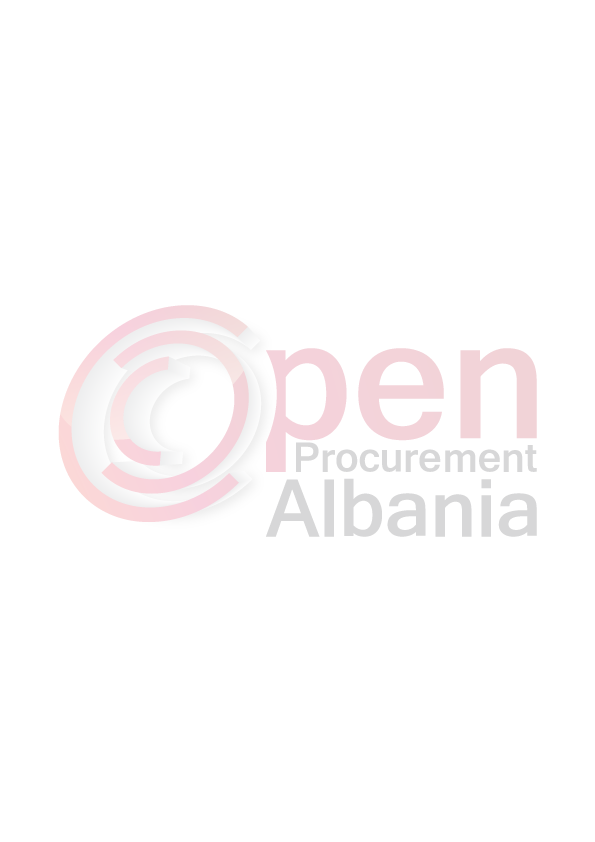 Emridheadresa e autoritetitkontraktorEmri	BashkiaDiberAdresa	PeshkopiTel/Fax	0692294211E-mail		______ilirrabdishti@gmail.com_____________________________________Adresa e Internetitwww.app.gov.alEmridheadresa e personitpërgjegjës:Emri	Ilir   RabdishtiAdresa	PeshkopiTel/Fax	0692294211E-mail:            ____________________________________________BashkiaDiber do tëzhvillojëprocedurën ne prokurimit me vlerëtëvogël me fond limit 203,520  (Dyqind e tremije e peseqind e njezete) leke pa TVSH  , me objekt: Blerjebombolagazi per gatim.Formulari I ofertesData e zhvillimitte procedures do tëjetë22.04.2016, ora14.00nëadresënwww.app.gov.alJenitëluturtëparaqisniofertëntuajpërkëtëobjektprokurimi me këtotëdhëna (specifikimettekniketëmallit/shërbimit/punës): sipaspreventivitbashkengjitur.Afatiilëvrimittëmallit/realizimittëshërbimit/punës do tëjetëNgamomentishpalljesfituessubjektiduhetteparaqitetbrenda 24 orevetelidhekontratenqeeshtedakort me specifikimetduhetteofrojmallinsipaskerkesavedhepraneBashkiseDiberderime 25.04.2016 perndrysheskulifikohet.Ofertuesiduhetteparaqese sebashku me oferten e tijedhedokumentet e meposhtme:Subjektiduhettejeteilicensuar ne fushen e tregetimittegazit.Operatoriekonomikduhettëjetëiregjistruarnëregjistratpërkatësprofesionalëosetregtarëtështetitnëtecilinatajanëthemeluar, duke vërtetuarpersonalitetin e tyreligjor, per ketekandidatëtduhettëdorëzojnënjë kopje tëEkstraktitmbihistorikun e subjektitteleshuarngaQendraKombetare e Regjistrimit.Malliduhettejeteipajisur me certificate garancie/siguriedhetekolauduara .Dokumentet e mesipermduhettejeneteleshuarbrendatremuajvenga data e zhvillimitte procedures (me vulatenjomaosetenoterizuara).OfertuesiduhetteparaqitetmenjeherepraneDrejtorisetelidhekontratendheteparaqesedokumentat e lartepermendura.Nëofertën e tij, ofertuesiduhettëparaqesëtëdhënat e plotatëpersonittekontaktit.Bashkengjitureshteedhemodeliiofertesqekerkohet per t’uplotesuarngaofertuesi.TITULLARI I AUTORITETIT KONTRAKTOR /OSE PERSONI IAUTORIZUAR PREJ TIJShukri    Xhelili (emri, mbiemri, firma, vula)Emerti   I mallitSasiaCmimiGaz per gatim2000 kg